UNIVERSIDADE  DO  ESTADO  DE  SANTA  CATARINA  –  UDESC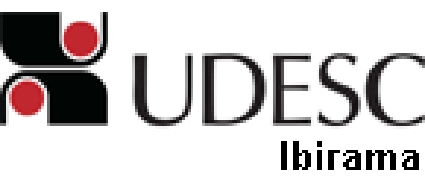 CENTRO  DE  EDUCAÇÃO  SUPERIOR  DO  ALTO  VALE  DO  ITAJAÍ  –CEAVIOBJETIVO GERAL DO CURSO: O curso de Bacharelado em Sistemas de Informação objetiva formar profissionais críticos, criativos, investigativos, éticos e empreendedores. Além disso, deverão ser capazes de atuar em ambientes gerais de informática, como no desenvolvimento, análise, implementação, gerenciamento, gestão de contratos, modelagem e gestão de projetos. Inclusive, os profissionais deverão ter a capacidade de desenvolver soluções apoiadas em tecnologias de informação (computação e comunicação), dados e sistemas que abordem processos administrativos e de negócios das organizações.EMENTA: Evolução e posição do órgão de O&M na estrutura organizacional; organização, sistemas e métodos em unidades de informação; meios de levantamento de dados; análises da distribuição do trabalho, do processo de funcionamento e de formulários; a estrutura organizacional, análise e elaboração de manuais; estudo da distribuição do espaço físico, tempos e movimentos; problemas e resistências na implantação do sistema de O&M.OBJETIVO GERAL DA DISCIPLINA: Proporcionar aos acadêmicos conhecimentos básicos sobre as tecnologias e técnicas de gestão organizacional para apoiar estes no gerenciamento de suas atividades como empreendedores ou funcionários altamente qualificados.OBJETIVOS ESPECÍFICOS/DISCIPLINA: Possibilitar ao aluno: Conhecer as teorias da administração;Conhecer a Gestão de Processos;Estudos sobre Layout;Indicadores de análise e desempenho;Manuais sua importância na Gestão de Processos;Estudo de Organograma e fluxogramas;Benchmarking;Empowerment;Qualidade em Serviços;ReengenhariaMudança OrganizacionalCRONOGRAMA DE ATIVIDADESMETODOLOGIA PROPOSTA: Aulas expositivas com prática ostensiva para resolução dos problemas propostos. Complementação com atividades práticas em laboratório quando necessário.AVALIAÇÃO : Será aplicada a média ponderada das notas de três provas a serem realizadas em sala de aula nas datas conforme previsto no plano de ensino para o semestre.Cálculo da média:(AV* 0.20) + (T* 0.35) + (A.T.* 0.45)Onde :AV= avaliação 1;  T= Trabalho; A.T = apresentação do trabalho;A MÉDIA FINAL PARA APROVAÇÃO SEM EXAME É 7,0.PORTANTO, 6,9 FARÁ EXAME.BIBLIOGRAFIA PRINCIPAL:Bibliografia Básica:ARAÚJO, L. C. G. Organização, Sistemas e Métodos e as Tecnologias de Gestão Organizacional. 3ª ed., São Paulo: Atlas, 2007.CHIAVENATO, I. Introdução à Teoria Geral da Administração. São Paulo: Campus, 2004.OLIVEIRA, D. de P. R. de. Sistemas, Organizações e Métodos. 15ª ed., São Paulo: Atlas, 2005.BIBLIOGRAFIA DE APOIO:Bibliografia Complementar:CRUZ, T. Sistemas, organização e métodos: estudo integrado das novas tecnologias da informação e introdução à gerência do conteúdo e do conhecimento. 3ª ed., São Paulo: Atlas, 2002.CURY, A. Organização e Métodos: Uma visão Holística. 8ª ed., São Paulo: Atlas, 2005.TEIXEIRA, E. A. Teoria geral da administração e prática. Rio de Janeiro: FGV, 2003.PLANO DE ENSINODEPARTAMENTO:  DSI – Departamento de Sistemas de InformaçãoDEPARTAMENTO:  DSI – Departamento de Sistemas de InformaçãoDEPARTAMENTO:  DSI – Departamento de Sistemas de InformaçãoDISCIPLINA: Organização, Sistemas e Métodos.SIGLA: OSMEPROFESSOR: Francisco FurtadoE-MAIL: franciscofur@gmail.comE-MAIL: franciscofur@gmail.comCARGA HORÁRIA TOTAL: 72TEORIA: 36PRÁTICA: 36CURSO(S): Sistemas de InformaçãoSEMESTRE/ANO: 1/2013PRÉ-REQUISITOS:DataHorárioConteúdo118/0220:401. INTRODUÇÃO A ADMINISTRAÇÃO1. INTRODUÇÃO A ADMINISTRAÇÃO1. INTRODUÇÃO A ADMINISTRAÇÃO118/021. INTRODUÇÃO A ADMINISTRAÇÃO1. INTRODUÇÃO A ADMINISTRAÇÃO1. INTRODUÇÃO A ADMINISTRAÇÃOIntrodução sobre o que é administração. A importância da organização, sistemas e métodos para o bacharel em sistemas de informação. Introdução sobre o que é administração. A importância da organização, sistemas e métodos para o bacharel em sistemas de informação. Introdução sobre o que é administração. A importância da organização, sistemas e métodos para o bacharel em sistemas de informação. 222/0218:502. INTRODUÇÃO À T.G. A 2. INTRODUÇÃO À T.G. A 2. INTRODUÇÃO À T.G. A Apresentação das Teorias Gerais da Administração.Explicação sobre a Teoria Clássica.Quem foi Henri Fayol? Sua teoria e contribuição para a Administração. Apresentação das Teorias Gerais da Administração.Explicação sobre a Teoria Clássica.Quem foi Henri Fayol? Sua teoria e contribuição para a Administração. Apresentação das Teorias Gerais da Administração.Explicação sobre a Teoria Clássica.Quem foi Henri Fayol? Sua teoria e contribuição para a Administração. Quem foi Taylor? Sua teoria e contribuição para a Administração.Quem foi Taylor? Sua teoria e contribuição para a Administração.Quem foi Taylor? Sua teoria e contribuição para a Administração.325/0220:403. GESTÃO DE PROCESSOS – A TECNOLOGIA DO SÉCULO 21 3. GESTÃO DE PROCESSOS – A TECNOLOGIA DO SÉCULO 21 3. GESTÃO DE PROCESSOS – A TECNOLOGIA DO SÉCULO 21 325/023. GESTÃO DE PROCESSOS – A TECNOLOGIA DO SÉCULO 21 3. GESTÃO DE PROCESSOS – A TECNOLOGIA DO SÉCULO 21 3. GESTÃO DE PROCESSOS – A TECNOLOGIA DO SÉCULO 21 Conceito de Gestão de Processos.Conceito de Gestão de Processos.Conceito de Gestão de Processos.Indicadores de Desempenho.Indicadores de Desempenho.Indicadores de Desempenho.    Estudos dos Processos – Fluxograma.    Estudos dos Processos – Fluxograma.    Estudos dos Processos – Fluxograma.401/0318:50Modelos de Fluxograma.Sistemas de Informação na Gestão de Processos.Apresentação do software Visio.Modelos de Fluxograma.Sistemas de Informação na Gestão de Processos.Apresentação do software Visio.Modelos de Fluxograma.Sistemas de Informação na Gestão de Processos.Apresentação do software Visio.401/03Modelos de Fluxograma.Sistemas de Informação na Gestão de Processos.Apresentação do software Visio.Modelos de Fluxograma.Sistemas de Informação na Gestão de Processos.Apresentação do software Visio.Modelos de Fluxograma.Sistemas de Informação na Gestão de Processos.Apresentação do software Visio.504/0320:40    Explorando o software Visio.    Explorando o software Visio.    Explorando o software Visio.504/03    Explorando o software Visio.    Explorando o software Visio.    Explorando o software Visio.Aplicação exercício no software Visio.Aplicação exercício no software Visio.Aplicação exercício no software Visio.67 a 9/03SEMANA ACADEMICA – NÃO HAVERÁ AULASEMANA ACADEMICA – NÃO HAVERÁ AULASEMANA ACADEMICA – NÃO HAVERÁ AULA711/0318:50Como iniciar um projeto de estudo organizacional.Etapas do projeto: entrevista, questionário, observação pessoal.Como iniciar um projeto de estudo organizacional.Etapas do projeto: entrevista, questionário, observação pessoal.Como iniciar um projeto de estudo organizacional.Etapas do projeto: entrevista, questionário, observação pessoal.711/03Como iniciar um projeto de estudo organizacional.Etapas do projeto: entrevista, questionário, observação pessoal.Como iniciar um projeto de estudo organizacional.Etapas do projeto: entrevista, questionário, observação pessoal.Como iniciar um projeto de estudo organizacional.Etapas do projeto: entrevista, questionário, observação pessoal.815/0320:40Estudo de Layouts.Estudo de Layouts.Estudo de Layouts.815/03Estudo de Layouts.Estudo de Layouts.Estudo de Layouts.918/0318:50Técnicas de implantação, objetivos e indicadores de problemas em layouts.Técnicas de implantação, objetivos e indicadores de problemas em layouts.Técnicas de implantação, objetivos e indicadores de problemas em layouts.918/03Técnicas de implantação, objetivos e indicadores de problemas em layouts.Técnicas de implantação, objetivos e indicadores de problemas em layouts.Técnicas de implantação, objetivos e indicadores de problemas em layouts.1022/0320:40 4. ANALISE E DESENHO DE FORMULARIOS          Indicadores, objetivos, estratégias e técnicas de formulários.  4. ANALISE E DESENHO DE FORMULARIOS          Indicadores, objetivos, estratégias e técnicas de formulários.  4. ANALISE E DESENHO DE FORMULARIOS          Indicadores, objetivos, estratégias e técnicas de formulários. 1022/03 4. ANALISE E DESENHO DE FORMULARIOS          Indicadores, objetivos, estratégias e técnicas de formulários.  4. ANALISE E DESENHO DE FORMULARIOS          Indicadores, objetivos, estratégias e técnicas de formulários.  4. ANALISE E DESENHO DE FORMULARIOS          Indicadores, objetivos, estratégias e técnicas de formulários. 1022/03 4. ANALISE E DESENHO DE FORMULARIOS          Indicadores, objetivos, estratégias e técnicas de formulários.  4. ANALISE E DESENHO DE FORMULARIOS          Indicadores, objetivos, estratégias e técnicas de formulários.  4. ANALISE E DESENHO DE FORMULARIOS          Indicadores, objetivos, estratégias e técnicas de formulários. 1125/0318:50       AVALIAÇÃO 1        AVALIAÇÃO 1 1125/03       AVALIAÇÃO 1        AVALIAÇÃO 1 -29/03       Feriado Escolar       Feriado Escolar       Feriado Escolar-29/03       Feriado Escolar       Feriado Escolar       Feriado Escolar1201/0420:405. MANUALIZAÇÃOIndicadores para uso de manuais.Objetivos.Estratégias, tipos e técnicas de manuais.5. MANUALIZAÇÃOIndicadores para uso de manuais.Objetivos.Estratégias, tipos e técnicas de manuais.5. MANUALIZAÇÃOIndicadores para uso de manuais.Objetivos.Estratégias, tipos e técnicas de manuais.1201/045. MANUALIZAÇÃOIndicadores para uso de manuais.Objetivos.Estratégias, tipos e técnicas de manuais.5. MANUALIZAÇÃOIndicadores para uso de manuais.Objetivos.Estratégias, tipos e técnicas de manuais.5. MANUALIZAÇÃOIndicadores para uso de manuais.Objetivos.Estratégias, tipos e técnicas de manuais.1305/0418:50Formalização e analise estrutural de manuaisFormalização e analise estrutural de manuaisFormalização e analise estrutural de manuais1305/04Formalização e analise estrutural de manuaisFormalização e analise estrutural de manuaisFormalização e analise estrutural de manuais1408/04  20:40Técnicas de estruturação.Técnicas de estruturação.Técnicas de estruturação.1512/0418:506. ORGANOGRAMA6. ORGANOGRAMA6. ORGANOGRAMA1512/046. ORGANOGRAMA6. ORGANOGRAMA6. ORGANOGRAMA1615/0420:40Continuação Organograma.Continuação Organograma.Continuação Organograma.1615/04Continuação Organograma.Continuação Organograma.Continuação Organograma.1719/0418:50    Arquitetura Organizacional    Arquitetura Organizacional    Arquitetura Organizacional1719/04    Arquitetura Organizacional    Arquitetura Organizacional    Arquitetura Organizacional1822/0418:50Continuação Arquitetura Organizacional.Continuação Arquitetura Organizacional.Continuação Arquitetura Organizacional.1822/04Continuação Arquitetura Organizacional.Continuação Arquitetura Organizacional.Continuação Arquitetura Organizacional.1926/0420:40Continuação Arquitetura Organizacional.Continuação Arquitetura Organizacional.Continuação Arquitetura Organizacional.1926/04Continuação Arquitetura Organizacional.Continuação Arquitetura Organizacional.Continuação Arquitetura Organizacional.2029/0518:507. BENCHMARKING7. BENCHMARKING7. BENCHMARKING2029/057. BENCHMARKING7. BENCHMARKING7. BENCHMARKING2106/0518:50Continuação Benchmarking2106/05Continuação Benchmarking2213/0520:40Continuação Benchmarking.2213/05Continuação Benchmarking.2317/0518:50TRABALHO 12317/05TRABALHO 12420/0520:40  8. EMPORWERMENT2420/05  8. EMPORWERMENT2524/0518:50Continuação EMPORWERMENT2524/05Continuação EMPORWERMENT2627/0520:40Continuação EMPORWERMENT-31/0518:50          Feriado Escolar2703/069. GERENCIAMENTO DA QUALIDADE2807/0618:50Continuação Qualidade.2910/0620:40Continuação Qualidade.3014/0618:5010. REENGENHARIA3117/0620:40          Continuação Reengenharia3117/06          Continuação Reengenharia3221/0618:50Continuação Reengenharia3221/06Continuação Reengenharia3324/0620:40Mudança Organizacional3324/06Mudança Organizacional3428/0618:50        Continuação Mudança Organizacional3428/06        Continuação Mudança Organizacional3501/0720:4011. SEIS SIGMA        3501/0711. SEIS SIGMA        3605/0718:50Apresentação do trabalho08/0718:50Exame Final da Disciplina08/07Exame Final da Disciplina